                 國際獅子會-2區2023～2024年度第39屆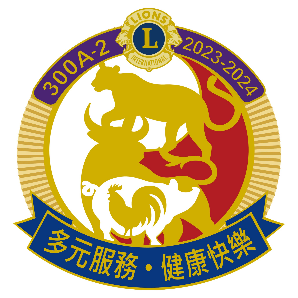 時 間：  年 月  日(星期  )下午                       地 點：委員會主席職 稱姓 名出 席 簽 到榮譽委員會主席楊逸訓年會委員會主席李彩秋國際關係委員會主席張文深區務中長程規劃委員會主席顏志發章程紀律委員會主席李樹枝全球會員發展措施(GMA)委員會執行長許焜海教育委員會主席李雪雲資訊科技委員會主席張凱鈞分會強化委員會主席曾柏勝法律咨詢委員會主席崔駿武獅訊委員會主席温小慧禮儀典禮委員會主席陳明華糖尿病委員會主席張偉宏環保委員會主席陳素珍飢餓求助愛心委員會主席邱炳彰獅子探索委員會主席程翔聖和平海報比賽委員會主席宋鶴玲兒科癌症防治委員會主席陳玟錡青少年(閱讀行動)委員會主席陳採卿視力委員會主席何一滔青少年營與交換(YCE)委員會主席邱富皇青少獅會委員會主席邱麗華兒童服務委員會主席陳秀卿反毒委員會主席陳麗卿護聾助啞委員會主席李榮華文化及社區活動委員會主席王寶珠獅子會災害警覺委員會主席林芳儀家庭及女性會員發展委員會主席張惠美道德重整委員會主席鄭芳莉登山委員會主席鄭伊倉獅子家庭全民運動委員會主席黃邦民捐血委員會主席何明輝高爾夫運動委員會主席陳昭穎保齡球運動委員會主席卓廣珣歌唱委員會主席 李淑貞國粹聯誼委員會主席林清泉交通秩序宣導委員會主席張智程攝影藝文活動推廣委員會主席劉麗足國標舞運動委員會主席曾沛頤爵士舞委員會主席江佳娟視障登山歌唱委員會主席黃翊芸認助清寒學生委員會主席陳張初娥桌球運動委員會主席溫子彥鐵騎委員會主席洪文洋